Внеклассное мероприятие.  Заседание кружка любителей русской словесности « Интеллектуальное путешествие» Учитель: Сидорина Татьяна Александровна, МБОУ Школа №13 г. МурманскВнеклассная работа по русскому языку позволяет создать положительную мотивацию к изучению русского языка, является неотъемлемой частью всей учебно-воспитательной работы в школе и подчинена общим целям образования и воспитания учащихся. Каждый учитель-словесник отчетливо понимает необходимость укрепления роли русского языка. Для этого учитель  обязан привить любовь к русскому языку, пробудить интерес к нему как к учебному предмету, углубить знания учащихся, используя для этого различные формы внеклассной работы.Цели:дать представление о богатстве и выразительности русского языка;формирование у учащихся умения грамотно пользоваться богатыми ресурсами русского языка в своей речевой практике;развивать речь учащихся, формировать и совершенствовать их активный запас слов;воспитание бережного отношения к языку и речи.Заранее оформляется кабинет русского языка: рисунки, портреты ученых-филологов, таблицы, высказывания о русском языке.Учитель: Добрый день, дорогие друзья! Сегодня в кабинете русского языка собрались любители русской словесности. Мы совершим увлекательное  интеллектуальное путешествие в страну русского языка. Надеюсь, что в ходе нашего занятия мы повысим  общую языковую культуру и интерес к русскому языку  как учебному предмету.Девиз нашей встречи: Да будет же честь и слава нашему языку, который в самородном богатстве своем, почти без всякого чуждого примеса, течет как гордая, величественная река — шумит, гремит — и вдруг, есть ли надобно, смягчается, журчит нежным ручейком и сладостно вливается в душу,  образуя все меры, какие заключаются только в падении и возвышении человеческого голоса!Н.М. КарамзинЗАДАНИЕ 1Орфоэпическая разминкаРасставьте ударения в словах:БаловАть, блокИровать, вероисповЕдание, втрИдорога, мусоропровОд, жалюзИ, квартАл, Искра, знАмение   (  Только обращение к словарям позволяет решить проблему: произносить слово зна́мение надо с ударением на первом слоге, произношение его с ударением на втором слоге является устаревшим, а следовательно, не соответствует норме современного русского языка),  зубчАтый, кАмбала, каталОг, переименовАть, закУпорить,  кУхонный, подбодрИть, сирОты, (мн. ч), обеспЕчение.Ребята , какой раздел лингвистики изучает  нормы произношения, их обоснование и установление ?ЗАДАНИЕ 2Запишите слова, которые получатся, если прочесть данные слова справа налево, учитывая звуки, а не буквыЛог, лен, пара, дуб, раб, лоб     ---      кол, ноль, арап, пуд, бар, полРебята , какой раздел лингвистики изучает  изучает   звуки речи и звуковое строение языка?ЗАДАНИЕ 3Ответьте на вопросы-шутки.Какое слово состоит из семи одинаковых букв? (Cемь–я)Какие сто букв могут остановить движение транспорта? (Cто–п)В каком слове сорок гласных? (Cорок–а)Что мы слышим в конце перемены и в начале урока? (Гласную)Можно ли превратить страницу в населенный пункт? (Страница-станица)В каких словах по 100 согласных? (Сто–л, сто–г, сто–п, сто–н)Как превратить цветочный горшок в травянистый ковер парка, стадиона? (Вазон–газон)Как из столба без помощи досок сделать стол? (Стол-б-стол)Как спортивный шест превратить в число? (Шест-шесть)Какой предмет утверждает, что он детская болезнь? (Я-корь)ЗАДАНИЕ 4- Перед вами изображения животных. Назовите их. (Лев, леопард, пантера, хамелеон)- А теперь подумайте, какое из этих животных лишнее. Почему? (Лишнее слово – пантера. Оказывается, оставшиеся слова являются этимологическими родственниками. Леопард – крупное хищное животное семейства кошачьих с пятнистой шерстью. Слово это образовано сложением лат. leo («лев») и  pardus («тигр»). Наши предки ошибочно считали, что леопард – сын льва и тигрицы Хамелеон – ящерица, меняющая свою окраску, при изменениях в окружающей среде. Слово буквально означает «земляной лев». Таким образом,  проверочным для слов хамелеон, леопард  будет слово лев.)ЗАДАНИЕ 5   Воспитанного и образованного человека от прочих отличает красивая и правильная речь. Еще со времен средневековья обращалось внимание на поэтов, писателей и аристократов, которые умели выразительно разговаривать. К сожалению, современное общество способно искажать идеалы, поэтому красивая речь является большой редкостью.Найдите выражения с неправильно употребленными предлогами и исправьте их.Показатели по выполнению работ возросли: составлен график по проверке дежурства сотрудников; докладчик ловко оперирует с этими фактами; я полагал о том, что решение было принято: по этой рекламе были получены отклики; ЗАДАНИЕ 6 Из словаря В.И. Даля выбраны 5 старинных слов на букву «П», которой посвящен весь третий том. Все эти слова «умерли», но оставили в русском языке своих «потомков» - однокоренные слова, относящиеся к разным частям речи. Попробуйте правильно определить, что же означали эти «ископаемые» предки-слова.Ответ: 1в, 2а, 3б, 4б, 5в.ЗАДАНИЕ 7Однажды молодой французский поэт Шарль Бодлер пришёл к другому поэту Теофилю Готье.  Готье спросил его: « Читаете ли вы словари?» Бодлер ответил, что да,читает охотно. И Готье стал говорить ему, как необходимо это занятие писателю, сколько полезного можно почерпнуть из чтения словарей.Читать словари?! Что за странность! Ведь это не роман, не детективная повесть. Как же можно их читать?И всё-таки  Готье был прав: без постоянной работы со словарями у писателя не может быть подлинной филологической культуры. И такая работа необходима не только писателю: каждый культурный человек постоянно обращается к словарю.Чтобы выполнить следующее задание, ребята обратились к словарю. Была проведена исследовательская работа . Какие  словари вы использовали для работы?Одно из слов дверь, горсть, тень в ходе истории изменило род. Какое это слово? Обоснуйте свой ответ.Согласно всем словарям, дверь – это проем, брешь и в то же время то, что все это закрывает. Образно говоря, это переход через какую-то грань, пространственная связь вещей, находящихся по разные стороны измерения или в разных местах. Дверь - это нечто, проходя сквозь которое, мы нарушаем границу, вторгаясь в лежащую за ее пределами область, раскрывая все преграды. История словообразования «дверь» изначально подразумевает раскрытие естественной преграды, освобождение и предоставляющуюся возможность познания. Иисус Христос говорил: я – дверь. И поэтому три двери церкви или собора означают веру, милосердие и надежду. В древней Индии на них изображали божества, чтобы домочадцы могли вступить в астральное соприкосновение с высшим разумом.  В жизни дверь – это проем, дыра, брешь, просто фрагмент некой границы, пропускающий на запредельную территорию. Ведь недаром, древнерусский обычай прикрывать веки усопшим, связан с поверием в то, что глаза являются дверью в потусторонний мир мертвых. История слова "дверь" уходит корнями глубоко в прошлое, "Дверь" - слово древнее, и пришло оно в нашу речь от индоевропейцев.. Но самую большую связь оно имеет со словом "двор" и освещает в основном предназначение предмета - "преграда". Так же и близки по смыслу слову дверь такие слова, как "ворота", "ворот". Следует заметить, что самое известное латинское слово звучит как "forum", несет за собой тот же смысл, что и русское слово "двор". Соответственно, дверь по-латыни будет звучать как "foris". ГОРСТЬ. Общеславянское производное от глагола гортать – "сгребать, собирать вместе". Родственные слова находим в других языках, например, греческое agostos (из agorstos) – "горсть, рука". Общеслав. Горсть буквально — "сгребающие, собирающие пальцы" > "что-либо ими собранное"     Тень `Толковый словарь Ожегова`1. Место, защищённое от попадания прямых солнечных лучей. 2. Тёмное отражение на чём-н. от предмета, освещенного с противоположной стороны. источником света 3. Неотчётливое очертание фигуры, силуэт (во 2 знач.)В общем, в области грамматического рода есть немало нераскрытых загадок. Учёные полагают, что категория рода сформировалась в глубокой древности, когда человек одушевлял все предметы, считал, что всё вокруг живое. В те времена для него было понятно, почему тот или иной предмет должен попасть в группу женского или мужского рода. Теперь же эти мифологические представления забылись, и лингвистам приходится зачастую только строить гипотезы о происхождении рода тех или иных слов. Слова с течением времени могут менять свой род. Чтобы увидеть это на примере, разберём  небольшую задачку, сочинённую известным современным лингвистом А. Андреем Анатольевичем  Зализняком для олимпиад по языкознанию. Известно, что из слов дверь, горсть, тень   одно в ходе истории изменило свой род. Однако в языке остались следы того, что это слово было раньше другого рода. Какое это слово? Чтобы решить эту простую на первый взгляд задачу, придётся изрядно помучиться. Если у вас ничего не получится, то воспользуйтесь таким ходом: образуйте от данных слов уменьшительную форму. Что вы заметили? Какое же слово изменило свой род? Оказывается, все слова,  кроме одного, имеют уменьшительную форму того же рода: дверь — дверка, горсть — горстка, лошадь — лошадка, постель — постелька, кровать — кроватка. И только у слова тень уменьшительная форма мужского рода — тенёк. Именно это слово и изменило в процессе развития языка свой род — с мужского на женский. ЗАДАНИЕ 8Этимологам приходится сопоставлять звучание слов на разных языках, выяснять значение исчезнувших и устаревших слов. Благодаря их изысканиям, становится понятным происхождение многих слов, совпадение в звучании слов на разных языках. В этимологических словарях слова объединены в группы, связанные родственностью происхождения. Предлагаю вам отгадать 5 слов из этимологического словаря по научному толкованию их происхождения. Ответ: 1. Картофель. 2. Кухня. 3. Осока. 4. Газета. 5. Неделя.ЗАДАНИЕ 9В  букварях и орфографических пособиях XVII – XIX вв. этот орфографический знак называли единитный,  единительный, знак единительства. Как называется этот знак сегодня? Каковы его функции?Этот орфографический знак сегодня называется дефис, реже – черточка. Он используется при написании сложных слов , для переноса части слова с одной строки на другую , при сокращенном написании слов, например, г-н – господин , для передачи на письме эмоционально окрашенной речи, например, О-о-очень хорошо! ЗАДАНИЕ 10 Русский язык богат фразеологическими оборотами. Еще великий М.В. Ломоносов называл устойчивые сочетания  “российскими  пословиями”, предлагая включать их в словари. Ребята , какой раздел лингвистики изучает изучает  устойчивые речевые обороты и выражения — фразеологические единицы, совокупность фразеологических единиц какого-либо языка ?Фразеология (от греч. φράσις — выражение и греч. λογος — понятие, учение) — раздел теоретической лингвистики, изучающий устойчивые речевые обороты и выраженияПродолжите, вставив названия животных.Голоден как… (волк)Хитер как... (лиса)Труслив как… (заяц)Здоров как… (бык)Изворотлив как… (уж)Надут как… (индюк)Нем как… (рыба)Грязен как… (свинья)Упрям как… (осел)Болтлив как… (сорока)Колюч как… (еж)Учащимся предлагаются рисунки к следующим фразеологизмам: сесть в калошу вставлять палки в колеса, носить воду в решете, на воре шапка горит, крокодиловы слезы, водить за нос. Необходимо отгадать фразеологизмы и объяснить один  изпредложенных.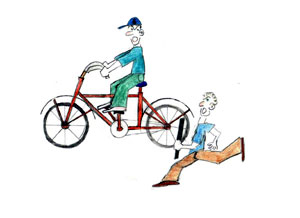 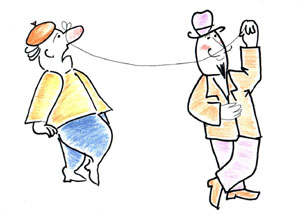 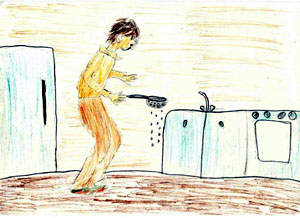 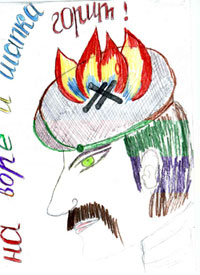 Например, выражение “на воре шапка горит” происходит от старинного анекдота. Искали однажды вора, не смогли найти и обратились к мудрецу. Тот повел потерпевших на базар, где обычно все собирались, и вдруг крикнул в толпу: “На воре шапка горит!” Один человек невольно схватился за голову. Он и оказался вором. С тех пор так и говорят о человеке, который невольно выдает себя нечаянным словом или поступком.Иногда мы путаем слова, похожие по звучанию, но совершенно  различные по смыслу. Это приводит к ошибкам в употреблении таких слов.ЗАДАНИЕ 11Иногда мы путаем слова, похожие по звучанию, но совершенно  различные по смыслу. Это приводит к ошибкам в употреблении таких слов. Как называются такие слова?  Паро́нимы (от др.-греч. παρα- — приставка со значением смежности, ὄνομα — «имя») — это слова, сходные по звучанию и морфемному составу, но различающиеся лексическим значением. Также обычно ошибочное употребление одного из них вместо другого. Например, адресат — адресант. По аналогии с ложными друзьями переводчика паронимы иногда называются ложными братьями.Какой раздел лингвистики их  изучает?Ле́ксика (от др.-греч. τὸ λεξικός — «относящийся к слову», от ἡ λέξις — «слово», «оборот речи») — совокупность слов того или иного языка, части языка или слов, которые знает тот или иной человек или группа людей. Лексика является центральной частью языка, именующей, формирующей и передающей знания о каких-либо объектах, явлениях.Словарный состав языка — наиболее открытая и подвижная сфера языка. В него непрерывно входят новые слова и постепенно уходят старые. Нарастающая сфера человеческих знаний прежде всего закрепляется в словах и их значениях, благодаря чему лексических приобретений в языке становится все больше. Образование, наука, новейшие технологии, сведения из других культур — всё это формирует новый тип современного общества (информационное), в котором формируется новый языковой стиль — стиль эпохи информационного развития.Прочитайте предложения, найдите ошибки и исправьте.1. Гончий автомобиль едва не перевернулся на повороте.2. Помещик был груб со своими придворными.3. Врач взял ланцетом кусок ваты.4. Обладая  острым  обаянием, он сразу уловил запах испеченного пирога.5. Товарищ ответил мне дружественным пожатием.6. Учитель нам  представил  полную свободу выбора.7. Дыхание больного стало отрывистым.8. Нас познакомили с новым комплектом упражнений9. Помещики жестоко угнетали своих крепостников.10. У него были невыразимые черты лица.ЗАДАНИЕ 12Вспомним  факты и ответим на вопросы.Кто был создателем первого славянского алфавита? (Греческие   миссионеры, просветители  славян  Кирилл и  Мефодий.  Создали первый славянский алфавит  в IX веке  нашей эры, а пользоваться  им стали  лишь в  IX–XI веке)Какая буква самая молодая в русском алфавите? Известен ее создатель, у нее есть “день рождения”, и в 1997 г. ей исполнилось 200 лет.  ( В 1797 г. писатель Н.М. Карамзин впервые использовал в своем альманахе стихов букву “ё”. С 1735 г. использовали сочетание “iо”, а до этого такого звука вообще не было. Произносили “мед”, “слезы”)С тех пор, как люди изобрели письмо, они старались усовершенствовать его. Как называется искусство красивого письма? (Каллиграфия)Самая лаконичная в мире переписка состоялась между французским писателем Виктором Гюго и издателем его книги “Отверженные”. Гюго послал своему издателю письмо, где стоял только “?”. Что получил писатель в ответ? (“!” Так писатель узнал, что его книга вызвала интерес)Кто составил “Толковый словарь живого великорусского языка”? (Над созданием своего словаря Владимир Иванович Даль работал 47 лет)Какая часть речи самая малочисленная и включающая лишь несколько десятков слов? (Числительное. В древнерусском языке числительных как части речи не было вовсе. Конечно, счетные слова имелись, но их было крайне мало)ЗАДАНИЕ 13                Замените русскими словами иноязычные словаУчитель: русский язык — сложное и многогранное, а потому и очень интересное явление. Можно потратить целую жизнь и все-таки не узнать всех его тонкостей, всех особенностей  и правил. Я желаю вам удачи  в изучении русского языка.Список литературы :1.Секреты орфографии: Кн. для учащихся 5-7 кл. / Г.Г.Граник, С.М,Бондаренко, Л,А.Концевая. - М.: Просвещение, 1991.2.Слова и числа: занимательные материалы по русскому языку на уроках, внеурочных и самостоятельных занятиях/ авт.-сост. В.В. Трошин. - Волгоград: 3.Учитель, 2007. Игровые технологии на уроках русского языка. 5-9 классы: игра со словами, разработки уроков / авт.-сост. В. Н. Пташкина и др. - Волгоград: Учитель, 2009.4.Казбек-Казиева М.М. Подготовка к олимпиадам по русскому языку. 5-11 классы. - Москва: Айрис-пресс, 2008.5.Казбек-Казиева М.М. Школьные олимпиады. Русский язык. 5-11 классы. - Москва: Айрис-пресс, 2007.6.Литература. 5-7 классы: викторины, занимательный материал /авт.-сост. В. В. Духно, О. В. Сухова. - Волгоград: Учитель, 2009.7.Харитонова О. Занимательная литература: игры, викторины. - М.: Айрис-пресс, 2002. Шанский Н.М. В мире слов. - М., 2003.Учитель: Итак, мы замечательно играли, соревновались, узнали много интересного о русском языке. Молодцы! До новых встреч.Подведение итогов учебной встречи. Награждение победителей.№ВопросВарианты ответаОтвет1Пулярка – это:а) сорт гороха;б) вишня в коньяке;в) молодая курица;г) настойка из крыжовника.2Полма – это:а) половина чего-либо;б) каша из ячменной крупы;в) наполненная сума;г) полати для маленьких детей.3Пёра – это:а) подушка из перьев;б) упорный шест на лодках, барках;в) крылышко для сметания крошек со стола;г) перьевая ручка.4Пеун – это:а) наемный работник, батрак в деревне;б) название петуха в северных областях;в) ярко-розовый цветок;г) пешеход.5Помха – это:а) помощник в деле;б) опахало из пучка трав, вроде веера;в) помеха, препятствие;г) пошлина за меховые изделия.№Этимологический словарь: толкованиеОтвет1Название этого овоща восходит к латинскомуterratubel– «земляная шишка». В итальянском оно стало звучать как tartufoи означало «трюфель». В немецком языке оно еще немного изменилось, откуда и проникло в русский язык.2Это слово пришло из Польши, поляки его заимствовали из древневерхненемецкого, которое восходит к латинскому слову coquina, производному от coquo – «варить, печь, жарить».3Название этого растения происходит от общеславянского глагола осечи – «обрезать» и означает «растение, которым можно обрезаться».4Одни считают, что это слово образовано от названия монеты в Венеции: gaza«сокровище»; другие – от слова gazza–«сорока».5Это общеславянское слово произошло от словосочетания «не делати», а вовсе не от «неделимости». Но только в русском оно означает…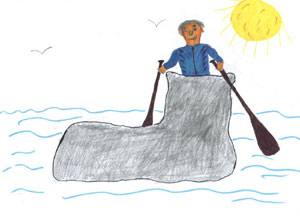 ТрассаДискуссияАвенюМаэстроАтеистСитуацияТриумфФиаскоШефАтлетБанкротствоДискотека